Образец 2Техническо предложениеОт: …………………………………………………………………………………………….,(наименование на оферента)УВАЖАЕМИ госпожи и господа,С настоящото представям техническо предложение за активи, както следва:Дата: ……….20…… г.			Подпис и печат: ………………………………						……………………………………………………						(име и фамилия)						…………………………………………………						(длъжност на представляващия оферента)№Техническа спецификация на възложителяТехническа спецификация на възложителяТехническа спецификация на възложителяПредложение на оферента№Описание на активаМяркаКоличествоОписание на актива в т.ч производител, страна на произход.Детски съоръженияДетски съоръженияДетски съоръженияДетски съоръженияДетски съоръжения1Въртележка - 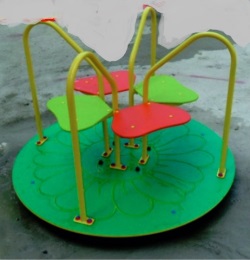 Бр.12Комбинирано детско съоръжение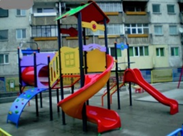 Бр.13Комбинирано детско съоръжение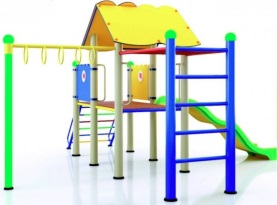 Бр.14Комбинирано детско съоръжение с двойна люлка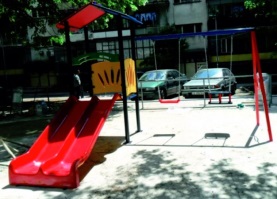 Бр.15Клатушка тип везна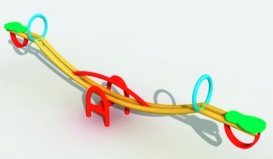 Бр.16Клатушка тип везна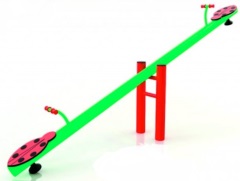 Бр.1Стрийт и фитнес уредиСтрийт и фитнес уредиСтрийт и фитнес уредиСтрийт и фитнес уредиСтрийт и фитнес уреди1Комбиниран стрийт уред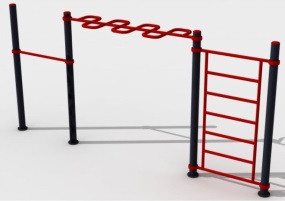 Бр.12Комбиниран стрий уред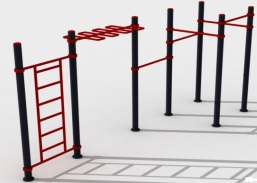 Бр.13Комбиниран фитнес уред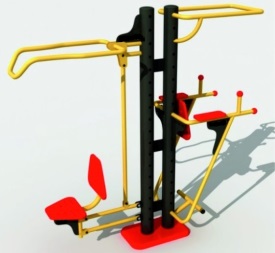 Бр.14Тенис на маса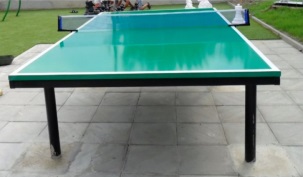 Бр.1Парково оборудванеПарково оборудванеПарково оборудванеПарково оборудванеПарково оборудване1Беседка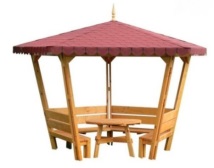 Бр.12Беседка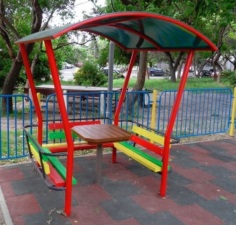 Бр.13Метален кош за отпадъци на стойка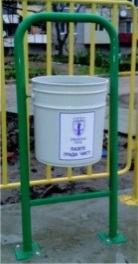 Бр.14Кош за отпадъци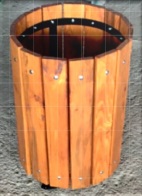 Бр.15Паркова пейка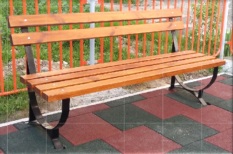 Бр.16Паркова пейка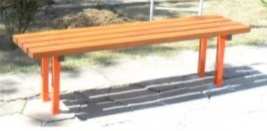 Бр.1